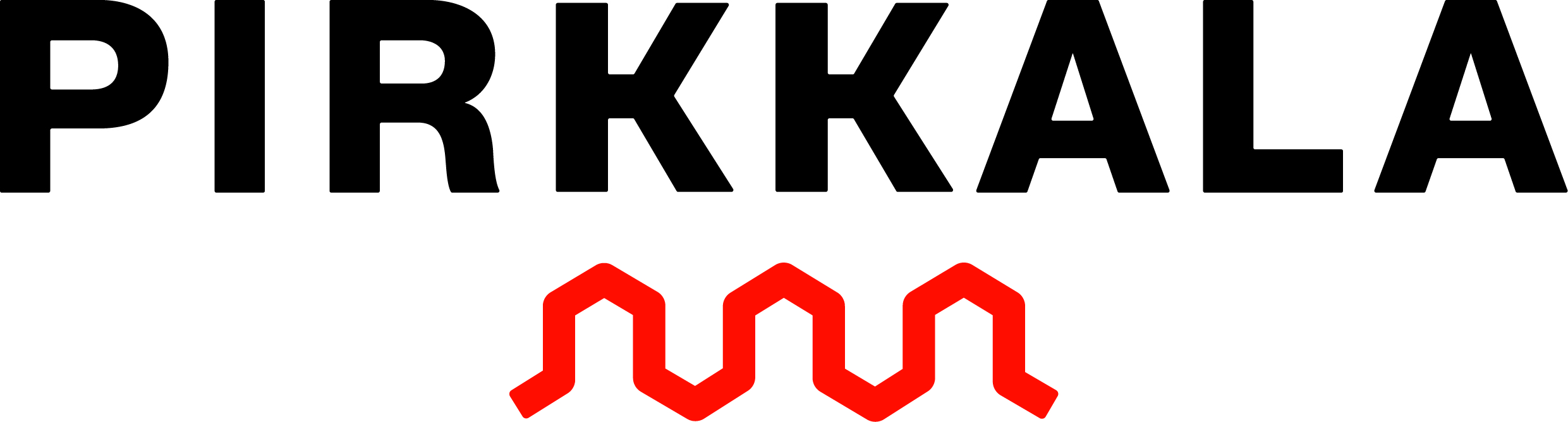 ErityisruokavaliolomakeSelvitys erityisruokavaliosta			Päiväys:       /       /      Lomake koskee pysyvää erityisruokavaliota tai ruoka-allergioita, jotka aiheuttavat vakavia oireita. Lomake täytetään terveydenhoitajan, lääkärin tai ravitsemusterapeutin kanssa. Uskonnollisessa ruokavaliossa riittää huoltajan tai täysi-ikäisen allekirjoitus. Ruoka-allergioiden osalta lomake tulee päivittää tilanteen muuttuessa. Tarjottava ruoka on laktoositonta. Allekirjoittamalla ja palauttamalla lomakkeen huoltaja antaa luvan tietojen käyttämiseen varhaiskasvatuksessa/koulussa/iltapäiväkerhossa ja ateriapalveluissa sekä näiden tietojärjestelmissä. Mikäli vain terveydenhuollonammattilainen täyttää lomakkeen, huoltajaa tulee informoida tiedon jakamisesta.Selvitys erityisruokavaliosta			Päiväys:       /       /      Lomake koskee pysyvää erityisruokavaliota tai ruoka-allergioita, jotka aiheuttavat vakavia oireita. Lomake täytetään terveydenhoitajan, lääkärin tai ravitsemusterapeutin kanssa. Uskonnollisessa ruokavaliossa riittää huoltajan tai täysi-ikäisen allekirjoitus. Ruoka-allergioiden osalta lomake tulee päivittää tilanteen muuttuessa. Tarjottava ruoka on laktoositonta. Allekirjoittamalla ja palauttamalla lomakkeen huoltaja antaa luvan tietojen käyttämiseen varhaiskasvatuksessa/koulussa/iltapäiväkerhossa ja ateriapalveluissa sekä näiden tietojärjestelmissä. Mikäli vain terveydenhuollonammattilainen täyttää lomakkeen, huoltajaa tulee informoida tiedon jakamisesta.Selvitys erityisruokavaliosta			Päiväys:       /       /      Lomake koskee pysyvää erityisruokavaliota tai ruoka-allergioita, jotka aiheuttavat vakavia oireita. Lomake täytetään terveydenhoitajan, lääkärin tai ravitsemusterapeutin kanssa. Uskonnollisessa ruokavaliossa riittää huoltajan tai täysi-ikäisen allekirjoitus. Ruoka-allergioiden osalta lomake tulee päivittää tilanteen muuttuessa. Tarjottava ruoka on laktoositonta. Allekirjoittamalla ja palauttamalla lomakkeen huoltaja antaa luvan tietojen käyttämiseen varhaiskasvatuksessa/koulussa/iltapäiväkerhossa ja ateriapalveluissa sekä näiden tietojärjestelmissä. Mikäli vain terveydenhuollonammattilainen täyttää lomakkeen, huoltajaa tulee informoida tiedon jakamisesta.Selvitys erityisruokavaliosta			Päiväys:       /       /      Lomake koskee pysyvää erityisruokavaliota tai ruoka-allergioita, jotka aiheuttavat vakavia oireita. Lomake täytetään terveydenhoitajan, lääkärin tai ravitsemusterapeutin kanssa. Uskonnollisessa ruokavaliossa riittää huoltajan tai täysi-ikäisen allekirjoitus. Ruoka-allergioiden osalta lomake tulee päivittää tilanteen muuttuessa. Tarjottava ruoka on laktoositonta. Allekirjoittamalla ja palauttamalla lomakkeen huoltaja antaa luvan tietojen käyttämiseen varhaiskasvatuksessa/koulussa/iltapäiväkerhossa ja ateriapalveluissa sekä näiden tietojärjestelmissä. Mikäli vain terveydenhuollonammattilainen täyttää lomakkeen, huoltajaa tulee informoida tiedon jakamisesta.Selvitys erityisruokavaliosta			Päiväys:       /       /      Lomake koskee pysyvää erityisruokavaliota tai ruoka-allergioita, jotka aiheuttavat vakavia oireita. Lomake täytetään terveydenhoitajan, lääkärin tai ravitsemusterapeutin kanssa. Uskonnollisessa ruokavaliossa riittää huoltajan tai täysi-ikäisen allekirjoitus. Ruoka-allergioiden osalta lomake tulee päivittää tilanteen muuttuessa. Tarjottava ruoka on laktoositonta. Allekirjoittamalla ja palauttamalla lomakkeen huoltaja antaa luvan tietojen käyttämiseen varhaiskasvatuksessa/koulussa/iltapäiväkerhossa ja ateriapalveluissa sekä näiden tietojärjestelmissä. Mikäli vain terveydenhuollonammattilainen täyttää lomakkeen, huoltajaa tulee informoida tiedon jakamisesta.Ruokailijan tiedotNimiNimiNimiSyntymäaikaRuokailijan tiedotPäiväkoti/kouluPäiväkoti/kouluPäiväkoti/kouluLuokkaRuokailijan tiedotHuoltajaHuoltajaHuoltajaPuhelinPysyvä erityisruokavalioTerveydenhoitaja/lääkäri/ravitsemusterapeutti täyttää  Diabetes		 Liitteenä ateriasuunnitelma  Keliakia		 ei käytä gluteenitonta kauraa  Diabetes		 Liitteenä ateriasuunnitelma  Keliakia		 ei käytä gluteenitonta kauraa  Diabetes		 Liitteenä ateriasuunnitelma  Keliakia		 ei käytä gluteenitonta kauraa  Diabetes		 Liitteenä ateriasuunnitelma  Keliakia		 ei käytä gluteenitonta kauraaPysyvä eettinen tai uskonnollinen ruokavalioEi vaadita todistusta Kasvisruokavalio (sisältää maitotaloustuotteita ja kananmunaa) syö kalaa	 syö broileria ja kalkkunaa	 ei veriruokia ei sisäelimiä	 ei sianlihaa		 ei naudanlihaa Kasvisruokavalio (sisältää maitotaloustuotteita ja kananmunaa) syö kalaa	 syö broileria ja kalkkunaa	 ei veriruokia ei sisäelimiä	 ei sianlihaa		 ei naudanlihaa Kasvisruokavalio (sisältää maitotaloustuotteita ja kananmunaa) syö kalaa	 syö broileria ja kalkkunaa	 ei veriruokia ei sisäelimiä	 ei sianlihaa		 ei naudanlihaa Kasvisruokavalio (sisältää maitotaloustuotteita ja kananmunaa) syö kalaa	 syö broileria ja kalkkunaa	 ei veriruokia ei sisäelimiä	 ei sianlihaa		 ei naudanlihaaVuosittain tarkastettava ruoka-aineallergia tai muu välttämisruokavalio Adrenaliiniruiske varalääkkeenä Adrenaliiniruiske varalääkkeenä Adrenaliiniruiske varalääkkeenä Adrenaliiniruiske varalääkkeenäVuosittain tarkastettava ruoka-aineallergia tai muu välttämisruokavalioKielletyt ruoka-aineet, jotka aiheuttavat vakavia oireitaKielletyt ruoka-aineet, jotka aiheuttavat vakavia oireitaKielletyt ruoka-aineet, jotka aiheuttavat vakavia oireitaKielletyt ruoka-aineet, jotka aiheuttavat vakavia oireitaVuosittain tarkastettava ruoka-aineallergia tai muu välttämisruokavalioKirjaa tähän ne ruoka-aineet, jotka edellä mainituista aiheuttavat anafylaksianKirjaa tähän ne ruoka-aineet, jotka edellä mainituista aiheuttavat anafylaksianKirjaa tähän ne ruoka-aineet, jotka edellä mainituista aiheuttavat anafylaksianKirjaa tähän ne ruoka-aineet, jotka edellä mainituista aiheuttavat anafylaksianVuosittain tarkastettava ruoka-aineallergia tai muu välttämisruokavalio saa käyttää ”saattaa sisältää” tuotteita sietää kypsennettynä:       saa käyttää mausteena/tärkkelyksenä:      	 sietää siitepölyajan ulkopuolella (loka-helmikuu):       saa käyttää ”saattaa sisältää” tuotteita sietää kypsennettynä:       saa käyttää mausteena/tärkkelyksenä:      	 sietää siitepölyajan ulkopuolella (loka-helmikuu):       saa käyttää ”saattaa sisältää” tuotteita sietää kypsennettynä:       saa käyttää mausteena/tärkkelyksenä:      	 sietää siitepölyajan ulkopuolella (loka-helmikuu):       saa käyttää ”saattaa sisältää” tuotteita sietää kypsennettynä:       saa käyttää mausteena/tärkkelyksenä:      	 sietää siitepölyajan ulkopuolella (loka-helmikuu):      Vegaani Vegaaniruokavalio VegaaniruokavalioMaitoa korvaava ruokajuoma  soijajuoma  kaurajuomaMaitoa korvaava ruokajuoma  soijajuoma  kaurajuomaMuuta huomioitavaa Ruokajuoma laktoositon maito Ruokajuoma laktoositon maito Ruokajuoma laktoositon maito Ruokajuoma laktoositon maitoLisätiedotAmmattilaisen tiedotLääkärin/ravitsemusterapeutin/terveydenhoitajan allekirjoitus, nimenselvennysLääkärin/ravitsemusterapeutin/terveydenhoitajan allekirjoitus, nimenselvennysLääkärin/ravitsemusterapeutin/terveydenhoitajan allekirjoitus, nimenselvennysLääkärin/ravitsemusterapeutin/terveydenhoitajan allekirjoitus, nimenselvennysErityisruokavalion voimassaoloaikaVoimassa alkaenVoimassa astiVoimassa astiVoimassa astiRuokailijan tai alle 18-vuotiaan huoltajan tiedotPäiväys      /       /      Allekirjoitus ja nimenselvennysAllekirjoitus ja nimenselvennysAllekirjoitus ja nimenselvennysLomakkeen palautusPäiväkotiruokailu: Päivähoidon henkilöstölle, joka toimittaa lomakkeen kohteen keittiölle.Kouluruokailu: Oman koulun keittiölle. Huoltajan vastuulla on erityisruokavaliotietojen toimittaminen sekä ajan tasalla pitäminen. Palauttamalla ja allekirjoittamalla lomakkeen huoltaja antaa luvan kyseisten tietojen käyttöön ryhmissä/koulussa sekä keittiöllä. Tiedot kirjataan ateriapalvelun tuotannonohjaus järjestelmä Jamixiin sekä varhaiskasvatuksen asiakkailla myös E-vaka järjestelmään.Lomakkeen palautusPäiväkotiruokailu: Päivähoidon henkilöstölle, joka toimittaa lomakkeen kohteen keittiölle.Kouluruokailu: Oman koulun keittiölle. Huoltajan vastuulla on erityisruokavaliotietojen toimittaminen sekä ajan tasalla pitäminen. Palauttamalla ja allekirjoittamalla lomakkeen huoltaja antaa luvan kyseisten tietojen käyttöön ryhmissä/koulussa sekä keittiöllä. Tiedot kirjataan ateriapalvelun tuotannonohjaus järjestelmä Jamixiin sekä varhaiskasvatuksen asiakkailla myös E-vaka järjestelmään.Lomakkeen palautusPäiväkotiruokailu: Päivähoidon henkilöstölle, joka toimittaa lomakkeen kohteen keittiölle.Kouluruokailu: Oman koulun keittiölle. Huoltajan vastuulla on erityisruokavaliotietojen toimittaminen sekä ajan tasalla pitäminen. Palauttamalla ja allekirjoittamalla lomakkeen huoltaja antaa luvan kyseisten tietojen käyttöön ryhmissä/koulussa sekä keittiöllä. Tiedot kirjataan ateriapalvelun tuotannonohjaus järjestelmä Jamixiin sekä varhaiskasvatuksen asiakkailla myös E-vaka järjestelmään.Lomakkeen palautusPäiväkotiruokailu: Päivähoidon henkilöstölle, joka toimittaa lomakkeen kohteen keittiölle.Kouluruokailu: Oman koulun keittiölle. Huoltajan vastuulla on erityisruokavaliotietojen toimittaminen sekä ajan tasalla pitäminen. Palauttamalla ja allekirjoittamalla lomakkeen huoltaja antaa luvan kyseisten tietojen käyttöön ryhmissä/koulussa sekä keittiöllä. Tiedot kirjataan ateriapalvelun tuotannonohjaus järjestelmä Jamixiin sekä varhaiskasvatuksen asiakkailla myös E-vaka järjestelmään.Lomakkeen palautusPäiväkotiruokailu: Päivähoidon henkilöstölle, joka toimittaa lomakkeen kohteen keittiölle.Kouluruokailu: Oman koulun keittiölle. Huoltajan vastuulla on erityisruokavaliotietojen toimittaminen sekä ajan tasalla pitäminen. Palauttamalla ja allekirjoittamalla lomakkeen huoltaja antaa luvan kyseisten tietojen käyttöön ryhmissä/koulussa sekä keittiöllä. Tiedot kirjataan ateriapalvelun tuotannonohjaus järjestelmä Jamixiin sekä varhaiskasvatuksen asiakkailla myös E-vaka järjestelmään.